Article’s type (Editorial, Review article, Original research paper, Book review)English title of the articleFirst Author1, Second Author2, Third Author3, Fourth Author41First author’s affiliation (Department of …., Faculty of ….., University of …., City, P.O. Box, Country)2Second author’s affiliation (Department of …., Faculty of ….., University of …., City, P.O. Box, Country)1Third author’s affiliation (Department of …., Faculty of ….., University of …., City, P.O. Box, Country)1Fourth author’s affiliation (Department of …., Faculty of ….., University of …., City, P.O. Box, Country)Corresponding author: Name (Address, and e-mail)AbstractEnglish abstract of 150-250 words.Keywords: should be ordered alphabetically and separated by semicolons (;)This is an Open Access article distributed under the terms of the creative commons attribution (CC BY) 4.0 international license which permits unrestricted use, distribution, and reproduction in any medium or format, and to alter, transform, or build upon the material, including for commercial use, providing the original author is credited.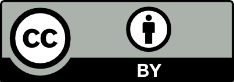 IntroductionEnglish abstract of 150-250 words. English abstract of 150-250 words. English abstract of 150-250 words. English abstract of 150-250 words. English abstract of 150-250 words. English abstract of 150-250 words. English abstract of 150-250 words. English abstract of 150-250 words. English abstract of 150-250 words. English abstract of 150-250 words. English abstract of 150-250 words. English abstract of 150-250 words. English abstract of 150-250 words. English abstract of 150-250 words. English abstract of 150-250 words. English abstract of 150-250 words. English abstract of 150-250 words. English abstract of 150-250 words. English abstract of 150-250 words. English abstract of 150-250 words. English abstract of 150-250 words. English abstract of 150-250 words. English abstract of 150-250 words. English abstract of 150-250 words. English abstract of 150-250 words. English abstract of 150-250 words. English abstract of 150-250 words.English abstract of 150-250 words. English abstract of 150-250 words. English abstract of 150-250 words. English abstract of 150-250 words. English abstract of 150-250 words. English abstract of 150-250 words. English abstract of 150-250 words. English abstract of 150-250 words. English abstract of 150-250 words. English abstract of 150-250 words. English abstract of 150-250 words. English abstract of 150-250 words. English abstract of 150-250 words. English abstract of 150-250 words. English abstract of 150-250 words. English abstract of 150-250 words. English abstract of 150-250 words. English abstract of 150-250 words. English abstract of 150-250 words. English abstract of 150-250 words. English abstract of 150-250 words. English abstract of 150-250 words. English abstract of 150-250 words. English abstract of 150-250 words. English abstract of 150-250 words. English abstract of 150-250 words. English abstract of 150-250 words. English abstract of 150-250 words. English abstract of 150-250 words.English abstract of 150-250 words. English abstract of 150-250 words. English abstract of 150-250 words. English abstract of 150-250 words. English abstract of 150-250 words. English abstract of 150-250 words. English abstract of 150-250 words. English abstract of 150-250 words. English abstract of 150-250 words. English abstract of 150-250 words. English abstract of 150-250 words. English abstract of 150-250 words. English abstract of 150-250 words. English abstract of 150-250 words. English abstract of 150-250 words. English abstract of 150-250 words. English abstract of 150-250 words. English abstract of 150-250 words. English abstract of 150-250 words. English abstract of 150-250 words. English abstract of 150-250 words. English abstract of 150-250 words. English abstract of 150-250 words. English abstract of 150-250 words. English abstract of 150-250 words. English abstract of 150-250 words. English abstract of 150-250 words. English abstract of 150-250 words. English abstract of 150-250 words. English abstract of 150-250 words. English abstract of 150-250 words. English abstract of 150-250 words. English abstract of 150-250 words. English abstract of 150-250 words. English abstract of 150-250 words. English abstract of 150-250 words. English abstract of 150-250 words. English abstract of 150-250 words. English abstract of 150-250 words. English abstract of 150-250 words. English abstract of 150-250 words. English abstract of 150-250 words. English abstract of 150-250 words. English abstract of 150-250 English abstract of 150-250 words.English abstract of 150-250 words. English abstract of 150-250 words. English abstract of 150-250 words. English abstract of 150-250 words. English abstract of 150-250 words. English abstract of 150-250 words. English abstract of 150-250 words. English abstract of 150-250 words. English abstract of 150-250 words. English abstract of 150-250 words. English abstract of 150-250 words. English abstract of 150-250 words. English abstract of 150-250 words. English abstract of 150-250 words. English abstract of 150-250 words. English abstract of 150-250 words. English abstract of 150-250 words. English abstract of 150-250 words. English abstract of 150-250 words. English abstract of 150-250 words. English abstract of 150-250 words. English abstract of 150-250 words. English abstract of 150-250 words. English abstract of 150-250 words.MethodologyEnglish abstract of 150-250 words. English abstract of 150-250 words. English abstract of 150-250 words. English abstract of 150-250 words. English abstract of 150-250 words. English abstract of 150-250 words. English abstract of 150-250 words. English abstract of 150-250 words. English abstract of 150-250 words. English abstract of 150-250 words. English abstract of 150-250 words. English abstract of 150-250 words. English abstract of 150-250 words. English abstract of 150-250 words. English abstract of 150-250 words. English abstract of 150-250 words. English abstract of 150-250 words. English abstract of 150-250 words. English abstract of 150-250 words. English abstract of 150-250 words.English abstract of 150-250 words. English abstract of 150-250 words. English abstract of 150-250 words. English abstract of 150-250 words. English abstract of 150-250 words. English abstract of 150-250 words. English abstract of 150-250 words. English abstract of 150-250 words. English abstract of 150-250 words. English abstract of 150-250 words. English abstract of 150-250 words. English abstract of 150-250 words. English abstract of 150-250 words. English abstract of 150-250 words. English abstract of 150-250 words. English abstract of 150-250 words. English abstract of 150-250 words. English abstract of 150-250 words. English abstract of 150-250 words. ResultsEnglish abstract of 150-250 words. English abstract of 150-250 words. English abstract of 150-250 words. English abstract of 150-250 words. English abstract of 150-250 words.English abstract of 150-250 words. English abstract of 150-250 words. English abstract of 150-250 words. English abstract of 150-250 words. English abstract of 150-250 words. English abstract of 150-250 words. English abstract of 150-250 words. English abstract of 150-250 words. English abstract of 150-250 words. English abstract of 150-250 words. English abstract of 150-250 words. English abstract of 150-250 words. English abstract of 150-250 words. English abstract of 150-250 words. English abstract of 150-250 words. English abstract of 150-250 words. English abstract of 150-250 words. English abstract of 150-250 words. English abstract of 150-250 words. English abstract of 150-250 words. English abstract of 150-250 words. English abstract of 150-250 words. English abstract of 150-250 words. English abstract of 150-250 words. English abstract of 150-250 words. English abstract of 150-250 words. English abstract of 150-250 words. English abstract of 150-250 words. English abstract of 150-250 words. English abstract of 150-250 words. English abstract of 150-250 words. English abstract of 150-250 words. English abstract of 150-250 words. English abstract of 150-250 words. English abstract of 150-250 words. English abstract of 150-250 words. English abstract of 150-250 words. English abstract of 150-250 words. English abstract of 150-250 words. English abstract of 150-250 words. English abstract of 150-250 words. English abstract of 150-250 words. English abstract of 150-250 words. English abstract of 150-250 words. English abstract of 150-250 words. English abstract of 150-250 words. English abstract of 150-250 words. English abstract of 150-250 words. English abstract of 150-250 words. English abstract of 150-250 words. English abstract of 150-250 words. English abstract of 150-250 words. English abstract of 150-250 words. English abstract of 150-250 words. English abstract of 150-250 words. English abstract of 150-250 words. English abstract of 150-250 words. English abstract of 150-250 words. English abstract of 150-250 words. English abstract of 150-250 words. English abstract of 150-250 words. English abstract of 150-250 words. English abstract of 150-250 words. English abstract of 150-250 words. English abstract of 150-250 words. English abstract of 150-250 words. English abstract of 150-250 words. English abstract of 150-250 words. English abstract of 150-250 words. English abstract of 150-250 words. English abstract of 150-250 words. English abstract of 150-250 words. English abstract of 150-250 words. English abstract of 150-250 words. English abstract of 150-250 words. English abstract of 150-250 words. English abstract of 150-250 words. English abstract of 150-250 words. English abstract of 150-250 words. English abstract of 150-250 words. English abstract of 150-250 words. English abstract of 150-250 words. English abstract of 150-250 words. English abstract of 150-250 words. English abstract of 150-250 word.English abstract of 150-250 words. English abstract of 150-250 words. English abstract of 150-250 words. English abstract of 150-250 words. English abstract of 150-250 words. English abstract of 150-250 words. English abstract of 150-250 words. English abstract of 150-250 words. English abstract of 150-250 words. English abstract of 150-250 words. English abstract of 150-250 words. English abstract of 150-250 words. English abstract of 150-250 words. English abstract of 150-250 words. English abstract of 150-250 words.DiscussionEnglish abstract of 150-250 words. English abstract of 150-250 words. English abstract of 150-250 words. English abstract of 150-250 words. English abstract of 150-250 words. English abstract of 150-250 words. English abstract of 150-250 words. English abstract of 150-250 words. English abstract of 150-250 words. English abstract of 150-250 words. English abstract of 150-250 words. English abstract of 150-250 words. English abstract of 150-250 words. English abstract of 150-250 words. English abstract of 150-250 words. English abstract of 150-250 words. English abstract of 150-250 words. English abstract of 150-250 words. English abstract of 150-250 words. English abstract of 150-250 words. English abstract of 150-250 words. English abstract of 150-250 words. English abstract of 150-250 words. English abstract of 150-250 words. English abstract of 150-250 words. English abstract of 150-250 words. English abstract of 150-250 words. English abstract of 150-250 words. English abstract of 150-250 words. English abstract of 150-250 words. English abstract of 150-250 words. English abstract of 150-250 words. English abstract of 150-250 words. English abstract of 150-250 words. English abstract of 150-250 words. English abstract of 150-250 words. English abstract of 150-250 words. English abstract of 150-250 words. English abstract of 150-250 words. English abstract of 150-250 words. English abstract of 150-250 words. English abstract of 150-250 words. English abstract of 150-250 words. English abstract of 150-250 words. English abstract of 150-250 words. English abstract of 150-250 words. English abstract of 150-250 words. English abstract of 150-250 words. English abstract of 150-250 words. English abstract of 150-250 words. English abstract of 150-250 words. English abstract of 150-250 words. English abstract of 150-250 words. English abstract of 150-250 words. English abstract of 150-250 words. English abstract of 150-250 words. English abstract of 150-250 words. English abstract of 150-250 words. English abstract of 150-250 words. English abstract of 150-250 words. English abstract of 150-250 words. English abstract of 150-250 words. English abstract of 150-250 words. English abstract of 150-250 words. English abstract of 150-250 words. English abstract of 150-250 words. English abstract of 150-250 words. English abstract of 150-250 words. English abstract of 150-250 words. English abstract of 150-250 words. English abstract of 150-250 words. English abstract of 150-250 words. English abstract of 150-250 words. English abstract of 150-250 words. English abstract of 150-250 words. English abstract of 150-250 words. English abstract of 150-250 words. English abstract of 150-250 words. English abstract of 150-250 words. English abstract of 150-250 words.English abstract of 150-250 words. English abstract of 150-250 words. English abstract of 150-250 words. English abstract of 150-250 words. English abstract of 150-250 words. English abstract of 150-250 words. English abstract of 150-250 words. English abstract of 150-250 words. English abstract of 150-250 words. English abstract of 150-250 words. English abstract of 150-250 words. English abstract of 150-250 words. English abstract of 150-250 words. English abstract of 150-250 words. English abstract of 150-250 words. English abstract of 150-250 words. English abstract of 150-250 words. English abstract of 150-250 words. English abstract of 150-250 words. English abstract of 150-250 words.ConclusionsEnglish abstract of 150-250 words. English abstract of 150-250 words. English abstract of 150-250 words. English abstract of 150-250 words. English abstract of 150-250 words. English abstract of 150-250 words. English abstract of 150-250 words. English abstract of 150-250 words. English abstract of 150-250 words. English abstract of 150-250 words. English abstract of 150-250 words. English abstract of 150-250 words. English abstract of 150-250 words. English abstract of 150-250 words. English abstract of 150-250 words. English abstract of 150-250 words. English abstract of 150-250 words. English abstract of 150-250 words. English abstract of 150-250 words. English abstract of 150-250 words. AcknowledgmentsEnglish abstract of 150-250 words. English abstract of 150-250 words. English abstract of 150-250 words. English abstract of 150-250 words. English abstract of 150-250 words. English abstract of 150-250 words. English abstract of 150-250 words. English abstract of 150-250 words. English abstract of 150-250 words. English abstract of 150-250 words. DeclarationsEnglish abstract of 150-250 words. English abstract of 150-250 words. English abstract of 150-250 words. English abstract of 150-250 words. English abstract of 150-250 words. English abstract of 150-250 words. English abstract of 150-250 words. English abstract of 150-250 words. English abstract of 150-250 words. English abstract of 150-250 words. 1,2,11–16,3–10References1. 	Grudecki MR. Plagiarism as a Culturally-Motivated Crime. Asian J Law Econ. Published online 2021. doi:10.1515/ajle-2021-00542. 	Castro Rodríguez Y, Yoplac-Lopez B, Carpio-Tello A, Sihuay-Torres K, Cósar-Quiroz J. Perception of academic plagiarism by dentistry students. Educ Medica. Published online 2018. doi:10.1016/j.edumed.2017.03.0033. 	Castro Rodríguez Y, Yoplac-Lopez B, Carpio-Tello A, Sihuay-Torres K, Cósar-Quiroz J. Percepción del plagio académico en estudiantes de Odontología. Educ Médica. Published online 2018. doi:10.1016/j.edumed.2017.03.0034. 	Cioruța B, Coman M. Is Plagiarism a Crime or Just a Condemnable Inspiration Method in the Digital World?! Asian J Educ Soc Stud. Published online 2020. doi:10.9734/ajess/2020/v8i3302275. 	Morarji B. The internet world and plagiarism. Int J Adv Trends Comput Sci Eng. Published online 2019. doi:10.30534/ijatcse/2019/1048420196. 	Frye B. Plagiarism is not a crime. Duquesne Law Rev. Published online 2016.7. 	Jackson PA. Plagiarism instruction online: Assessing undergraduate students’ ability to avoid plagiarism. Coll Res Libr. Published online 2006. doi:10.5860/crl.67.5.4188. 	Yudhana A, Sunardi, Mukaromah IA. Implementation of winnowing algorithm with dictionary English-Indonesia technique to detect plagiarism. Int J Adv Comput Sci Appl. Published online 2018. doi:10.14569/IJACSA.2018.0905239. 	Bouville M. Plagiarism: Words and ideas. Sci Eng Ethics. Published online 2008. doi:10.1007/s11948-008-9057-610. 	Ade-Ibijola A, Young K, Sivparsad N et al. Teaching Students About Plagiarism Using a Serious Game (Plagi-Warfare): Design and Evaluation Study. JMIR Serious Games. Published online 2022. doi:10.2196/3345911. 	Krisbiantoro D, Rohim SF, Santiko I. Perbandingan Algoritma N-gram dan Algoritma Knuth Morris Pratt untuk Mengukur Tingkat Akurasi Plagiarisme pada Dokumen Abstrak Skripsi Berbasis Website. JITU  J Inform Technol Commun. Published online 2021. doi:10.36596/jitu.v5i1.39012. 	Hidayah N. Peran Pustakawan Perguruan Tinggi dalam Pencegahan Cyber Plagiarism dalam Konteks Masyarakat Virtual. Pustakaloka. Published online 2018. doi:10.21154/pustakaloka.v10i1.130713. 	Gelman A, Basbøll T. To throw away data: Plagiarism as a statistical crime. Am Sci. Published online 2013.14. 	Idiegbeyan-Ose J, Nkiko C, Osinulu I. Awareness and perception of plagiarism of postgraduate students in selected Universities in Ogun State, Nigeria. Libr Philos Pract. Published online 2016.15. 	Pecorari D. Good and original: Plagiarism and patchwriting in academic second-language writing. J Second Lang Writ. Published online 2003. doi:10.1016/j.jslw.2003.08.00416. 	Bonifacio R. Effects of plagiarism intervention program in the research papers of Central Mindanao University students. Int J Sci Technol Res. Published online 2020.نوع المقال (مقالة افتتاحية، مقال مراجعة، مقالة بحثية أصيلة، مراجعة كتاب، ..الخ)عنوان المقال باللغة العربيةالمؤلف الأول1، المؤلف الثاني2، المؤلف الثالث3، المؤلف الرابع41جهة انتساب المؤلف الأول (قسم، مؤسسة، مؤسسة أم، مدينة، بلد)، 2جهة انتساب المؤلف الثاني (قسم، مؤسسة، مؤسسة أم، مدينة، بلد)، 3جهة انتساب المؤلف الثالث (قسم، مؤسسة، مؤسسة أم، مدينة، بلد)، 4جهة انتساب المؤلف الرابع (قسم، مؤسسة، مؤسسة أم، مدينة، بلد)المؤلف المراسل: الاسم (عنوانه الحالي كاملاً شارع، حي، مدينة، بلد، رمز بريدي، البريد الالكتروني.الخلاصةنص الخلاصة (150 الى 250 كلمة) باللغة العربية. نص الخلاصة (150 الى 250 كلمة) باللغة العربية. نص الخلاصة (150 الى 250 كلمة) باللغة العربية. نص الخلاصة (150 الى 250 كلمة) باللغة العربية. نص الخلاصة (150 الى 250 كلمة) باللغة العربية. نص الخلاصة (150 الى 250 كلمة) باللغة العربية. نص الخلاصة (150 الى 250 كلمة) باللغة العربية. نص الخلاصة (150 الى 250 كلمة) باللغة العربية. نص الخلاصة (150 الى 250 كلمة) باللغة العربية. نص الخلاصة (150 الى 250 كلمة) باللغة العربية. نص الخلاصة (150 الى 250 كلمة) باللغة العربية. نص الخلاصة (150 الى 250 كلمة) باللغة العربية. نص الخلاصة (150 الى 250 كلمة) باللغة العربية. نص الخلاصة (150 الى 250 كلمة) باللغة العربية. نص الخلاصة (150 الى 250 كلمة) باللغة العربية. نص الخلاصة (150 الى 250 كلمة) باللغة العربية. نص الخلاصة (150 الى 250 كلمة) باللغة العربية. نص الخلاصة (150 الى 250 كلمة) باللغة العربية. نص الخلاصة (150 الى 250 كلمة) باللغة العربية. نص الخلاصة (150 الى 250 كلمة) باللغة العربية. نص الخلاصة (150 الى 250 كلمة) باللغة العربية. نص الخلاصة (150 الى 250 كلمة) باللغة العربية. نص الخلاصة (150 الى 250 كلمة) باللغة العربية. نص الخلاصة (150 الى 250 كلمة) باللغة العربية. نص الخلاصة (150 الى 250 كلمة) باللغة العربية. نص الخلاصة (150 الى 250 كلمة) باللغة العربية. نص الخلاصة (150 الى 250 كلمة) باللغة العربية. نص الخلاصة (150 الى 250 كلمة) باللغة العربية. نص الخلاصة (150 الى 250 كلمة) باللغة العربية. نص الخلاصة (150 الى 250 كلمة) باللغة العربية. نص الخلاصة (150 الى 250 كلمة) باللغة العربية. نص الخلاصة (150 الى 250 كلمة) باللغة العربية. الكلمات المفتاحية: تُرتب أبجدياً ويُفصل بينها بفواصل منقوطة (من 3 الى 5 كلمات لأغراض الفهرسة).هذه المقالة منشورة بنمط الوصول الحر وموزعة تحت شروط ترخيص المشاع الابداعي نسب المصنف (CC BY 4.0) دولي التي تسمح بالاستخدام غير المقيد، التوزيع، واعادة الانتاج في أي وسيط أو صيغة، والتحوير أو البناء على المادة، بما في ذلك للأغراض التجارية، شريطة أن يتم نسب العمل للمؤلف الأصلي.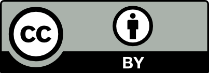 قائمة التحقق:يتم ادخال نوع المقالة بالعربية والانجليزيةيتم ادخال العنوان بالعربية والانجليزيةيتم ادخال أسماء المؤلفين وجهات انتسابهم والمؤلف المراسل بالعربية والانجليزيةيتم ادخال الخلاصة العربية والانجليزيةيتم ادخال الكلمات المفتاحية العربية والانجليزيةيتم ادخال المقدمةيتم ادخال المنهجيةيتم ادخال النتائجيتم ادخال المناقشةيتم ادخال الاستنتاجاتيتم ادخال الشكر والثناءيتم ادخال الافصاحاتيتم ادخال المراجع بنظام المجلة (Chicago style)ملاحظة: الخطوط المستخدمة هي Yakout Linotype Light للعربية والانجليزية وخط Lato Black للانجليزية